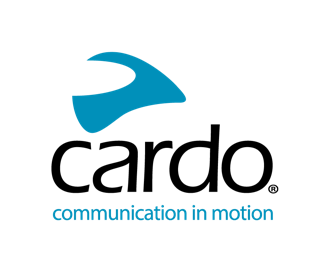 Cardo Systems最新軟體更新 加強與使用主要藍牙通訊器的騎手的連線體驗。Cardo Systems是專業騎手選用通訊領導品牌，今天推出跨品牌藍牙連線的全新軟體更新。透過最新軟體版本，使用者可輕鬆與非 Cardo 安全帽藍牙通訊耳機連線，質量與透過藍牙連線至另一個 Cardo 安全帽藍牙通訊耳機一樣順暢。Cardo 締造的另一項顛覆性創新，是透過藍牙連接減輕各通訊器品牌之間的鴻溝，持續推動業界藍牙標準化，吸引更多機車騎手齊聚一堂。Cardo 早前按「開放式藍牙對講」(Open Bluetooth Intercom，OBi) 標準而進行一項獨立國際研究*，引證消費者渴望不受彼此是否使用相同品牌的通訊器的限制，能夠透過簡單的程序與同伴騎手通訊交流。Cardo Systems 雖已擁有 Obi 標準提供跨品牌連線能力，和行業內領先的動態通訊網絡(MESH) 技術，但 Cardo 開發人員仍感受到來自眾多品牌的正面挑戰。Cardo Systems 市場行銷長 Dan Emodi 表示：「根據全世界摩托車藍牙通訊耳機使用者的近期問卷調查顯示，當問及增進通訊體驗有何建議時，普遍受訪者表示與其他品牌的對講連線能力的需求。Cardo持續地向客戶提供更多內容，透過此更新為藍牙通訊耳機使用者，以及使用其他主要品牌的朋友，提供更自由和靈活的通訊體驗。 透過最新Cardo無線軟體更新，目前 2023現在的 Cardo 藍牙通訊耳機 (從頂級 PACKTALK EDGE 到 Spirit，不包括 PACKTALK SLIM) 可以與 Sena、Midland 和 Uclear devices 等品牌新一代藍牙通訊耳機，進行藍牙簡易連線。現在，所有使用者皆可享受與相同對講品牌相同的使用體驗，無須經歷繁雜的配對，例如手機連線中斷，或是不能同時接聽通話與導覽指示的能力的限制。音樂共享為這種跨品牌連線唯一不支援的功能，原因在於其不受到兩個不同代 Cardo 產品的支援。Cardo 使用者只要透過 Cardo Connect 應用程式下載最新版軟體，即可啟動功能而不需要透過電腦完成更新。使用時無須按下特定按鈕組合即可進行配對或連線。Cardo Connect 用戶將收到Cardo Connect App 彈出式訊息提關於新版本的升級資訊。如要檢視完整的 Cardo Systems 產品系列，請瀏覽 www.cardosystems.com關於 CardoCardo Systems 為運動愛好者和團隊提供頂尖的通訊訊備。將摩托車騎手、戶外運動愛好者和探險者與他們的手機、音樂彼此聯繫起來。 Cardo 於 2004 年推出了世界上第一款安全帽無線藍牙通訊耳機，一直領導着行業中大部分技術創新的發展。這包括推出首款動態網通訊安全帽無線藍牙通訊耳機、配備JBL 首款高級音響系統以及首款提供語音操控的功能的通訊耳機等。 Cardo 的產品銷往 100 多個國家，是世界領先的運動團體選用的通訊設備。 *2023 年 4 月針對 2400 位應答者實行的通訊器問卷調查。 